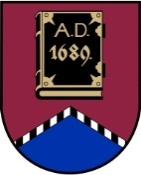 LATVIJAS REPUBLIKAALŪKSNES NOVADA PAŠVALDĪBANodokļu maksātāja reģistrācijas kods  90000018622DĀRZA IELĀ 11, ALŪKSNĒ, ALŪKSNES NOVADĀ, LV – 4301, TĀLRUNIS 64381496, FAKSS 64381150,E-PASTS: dome@aluksne.lvA/S „SEB banka”, KODS  UNLALV2X, KONTS Nr.LV58UNLA0025004130335 Alūksnē2014.gada 25.septembrī				                      sēdes protokols Nr.17, 36.p.ALŪKSNES NOVADA DOMESLĒMUMS Nr.365Par Alūksnes Sporta skolas sniegtajiem maksas pakalpojumiem(Ar grozījumiem, kas apstiprināti ar Alūksnes novada pašvaldības domes 29.12.2022. lēmumu Nr.468, protokols Nr.27, 22.p., kas stājas spēkā ar 01.01.2023.)Pamatojoties uz likuma „Par pašvaldībām” 21.panta pirmās daļas 14.punkta g) apakšpunktu, Alūksnes novada domes 2011.gada 25.augusta saistošo noteikumu Nr.23/2011 “Par līdzfinansējuma samaksas kārtību Alūksnes novada profesionālās ievirzes un interešu izglītības iestādēs” 3.punktu, Pievienotās vērtības nodokļa likuma 52.panta pirmās daļas 12.punktu un Ministru kabineta 03.01.2013. noteikumu Nr.17 “Pievienotās vērtības nodokļa likuma normu piemērošanas kārtība un atsevišķas prasības pievienotās vērtības nodokļa maksāšanai un administrēšanai” 27.punktu, 28.punktu un 29.punkta 29.1.apakšpunktu,Apstiprināt  Alūksnes Sporta skolas sniegto maksas pakalpojumu cenrādi (pielikums) sākot ar 2014./2015.mācību gadu.(Ar grozījumiem, kas apstiprināti ar Alūksnes novada pašvaldības domes 29.12.2022. lēmumu Nr.468, protokols Nr.27, 22.p., kas stājas spēkā ar 01.01.2023.)Atzīt par spēku zaudējušu Alūksnes novada domes 26.09.2013. lēmumu Nr.427 “Par Alūksnes pilsētas Bērnu un jaunatnes sporta skolas maksas pakalpojumiem” (sēdes protokols Nr.17, 31.p.)Domes priekšsēdētājs								A. DUKULISPielikums Alūksnes novada domes25.09.2014. lēmumam Nr.365 sēdes protokols Nr.17, 36.p.Ar grozījumiem, kas izdarītiar Alūksnes novada domes24.09.2015. lēmumu Nr.302(sēdes protokols Nr.15, 19.punkts)Ar grozījumiem, kas izdarītiar Alūksnes novada domes25.08.2016. lēmumu Nr.282(sēdes protokols Nr.13, 19.punkts)Ar grozījumiem, kas izdarītiar Alūksnes novada domes23.08.2018.  lēmumu Nr.297(sēdes protokols Nr.10, 24.punkts)Ar grozījumiem, kas izdarītiar Alūksnes novada domes25.08.2022.  lēmumu Nr.321(sēdes protokols Nr.20, 15.punkts)Ar grozījumiem, kas izdarītiar Alūksnes novada pašvaldības domes29.12.2022.  lēmumu Nr.468(sēdes protokols Nr.27, 22.punkts)Ar grozījumiem, kas izdarītiar Alūksnes novada pašvaldības domes27.07.2023.  lēmumu Nr.226(sēdes protokols Nr.9, 15.punkts)Ar grozījumiem, kas izdarītiar Alūksnes novada pašvaldības domes31.08.2023.  lēmumu Nr.255(sēdes protokols Nr.10, 19.punkts)Alūksnes Sporta skolas maksas pakalpojumu cenrādis(Ar grozījumiem, kas apstiprināti ar Alūksnes novada pašvaldības domes 29.12.2022. lēmumu Nr.468, protokols Nr.27, 22.p., kas stājas spēkā ar 01.01.2023.)      Domes priekšsēdētājs 						A.DUKULISNr.p.k.PakalpojumsVienībaCena bez PVN(EUR)PVN likme 21%1.Daļēja maksa kā līdzfinansējums par izglītības ieguvi1.1Profesionālās ievirzes izglītības programmamēnesī7,00nepiemēro(Ar grozījumiem, kas apstiprināti ar Alūksnes novada domes 23.08.2018. lēmumu Nr.297, protokols Nr.10, 24.p., kas stājas spēkā ar 24.08.2018.)(Ar grozījumiem, kas apstiprināti ar Alūksnes novada domes 23.08.2018. lēmumu Nr.297, protokols Nr.10, 24.p., kas stājas spēkā ar 24.08.2018.)(Ar grozījumiem, kas apstiprināti ar Alūksnes novada domes 23.08.2018. lēmumu Nr.297, protokols Nr.10, 24.p., kas stājas spēkā ar 24.08.2018.)(Ar grozījumiem, kas apstiprināti ar Alūksnes novada pašvaldības domes 27.07.2023. lēmumu Nr.226, protokols Nr.9, 15.p., kas stājas spēkā ar 28.07.2023.)(Ar grozījumiem, kas apstiprināti ar Alūksnes novada domes 23.08.2018. lēmumu Nr.297, protokols Nr.10, 24.p., kas stājas spēkā ar 24.08.2018.)(Ar grozījumiem, kas apstiprināti ar Alūksnes novada domes 23.08.2018. lēmumu Nr.297, protokols Nr.10, 24.p., kas stājas spēkā ar 24.08.2018.)(Ar grozījumiem, kas apstiprināti ar Alūksnes novada domes 23.08.2018. lēmumu Nr.297, protokols Nr.10, 24.p., kas stājas spēkā ar 24.08.2018.)(Ar grozījumiem, kas apstiprināti ar Alūksnes novada pašvaldības domes 27.07.2023. lēmumu Nr.226, protokols Nr.9, 15.p., kas stājas spēkā ar 28.07.2023.)(Ar grozījumiem, kas apstiprināti ar Alūksnes novada domes 23.08.2018. lēmumu Nr.297, protokols Nr.10, 24.p., kas stājas spēkā ar 24.08.2018.)(Ar grozījumiem, kas apstiprināti ar Alūksnes novada domes 23.08.2018. lēmumu Nr.297, protokols Nr.10, 24.p., kas stājas spēkā ar 24.08.2018.)(Ar grozījumiem, kas apstiprināti ar Alūksnes novada domes 23.08.2018. lēmumu Nr.297, protokols Nr.10, 24.p., kas stājas spēkā ar 24.08.2018.)(Ar grozījumiem, kas apstiprināti ar Alūksnes novada pašvaldības domes 27.07.2023. lēmumu Nr.226, protokols Nr.9, 15.p., kas stājas spēkā ar 28.07.2023.)(Ar grozījumiem, kas apstiprināti ar Alūksnes novada domes 23.08.2018. lēmumu Nr.297, protokols Nr.10, 24.p., kas stājas spēkā ar 24.08.2018.)(Ar grozījumiem, kas apstiprināti ar Alūksnes novada domes 23.08.2018. lēmumu Nr.297, protokols Nr.10, 24.p., kas stājas spēkā ar 24.08.2018.)(Ar grozījumiem, kas apstiprināti ar Alūksnes novada domes 23.08.2018. lēmumu Nr.297, protokols Nr.10, 24.p., kas stājas spēkā ar 24.08.2018.)(Ar grozījumiem, kas apstiprināti ar Alūksnes novada pašvaldības domes 27.07.2023. lēmumu Nr.226, protokols Nr.9, 15.p., kas stājas spēkā ar 28.07.2023.)(Ar grozījumiem, kas apstiprināti ar Alūksnes novada domes 23.08.2018. lēmumu Nr.297, protokols Nr.10, 24.p., kas stājas spēkā ar 24.08.2018.)(Ar grozījumiem, kas apstiprināti ar Alūksnes novada domes 23.08.2018. lēmumu Nr.297, protokols Nr.10, 24.p., kas stājas spēkā ar 24.08.2018.)(Ar grozījumiem, kas apstiprināti ar Alūksnes novada domes 23.08.2018. lēmumu Nr.297, protokols Nr.10, 24.p., kas stājas spēkā ar 24.08.2018.)(Ar grozījumiem, kas apstiprināti ar Alūksnes novada pašvaldības domes 27.07.2023. lēmumu Nr.226, protokols Nr.9, 15.p., kas stājas spēkā ar 28.07.2023.)1.2.Interešu izglītības programma 1.2.1.džudomēnesī4,00nepiemēro1.2.2.volejbolsmēnesī1,00nepiemēro1.2.3.“Iepazīsti sporta veidus!”mēnesī1,00nepiemēro1.2.4.futbolsmēnesī2,00nepiemēro(Ar grozījumiem, kas apstiprināti ar Alūksnes novada domes 25.08.2016. lēmumu Nr.282, protokols Nr.13, 19.p., kas stājas spēkā ar 26.09.2016.)(Ar grozījumiem, kas apstiprināti ar Alūksnes novada domes 25.08.2016. lēmumu Nr.282, protokols Nr.13, 19.p., kas stājas spēkā ar 26.09.2016.)(Ar grozījumiem, kas apstiprināti ar Alūksnes novada domes 25.08.2016. lēmumu Nr.282, protokols Nr.13, 19.p., kas stājas spēkā ar 26.09.2016.)(Ar grozījumiem, kas apstiprināti ar Alūksnes novada domes 25.08.2016. lēmumu Nr.282, protokols Nr.13, 19.p., kas stājas spēkā ar 26.09.2016.)(Ar grozījumiem, kas apstiprināti ar Alūksnes novada domes 25.08.2016. lēmumu Nr.282, protokols Nr.13, 19.p., kas stājas spēkā ar 26.09.2016.)1.2.5.florbolsmēnesī4,00nepiemēro(Ar grozījumiem, kas apstiprināti ar Alūksnes novada domes 24.09.2015. lēmumu Nr.302, protokols Nr.15, 19.p., kas stājas spēkā ar 25.09.2015.)(Ar grozījumiem, kas apstiprināti ar Alūksnes novada domes 24.09.2015. lēmumu Nr.302, protokols Nr.15, 19.p., kas stājas spēkā ar 25.09.2015.)(Ar grozījumiem, kas apstiprināti ar Alūksnes novada domes 24.09.2015. lēmumu Nr.302, protokols Nr.15, 19.p., kas stājas spēkā ar 25.09.2015.)(Ar grozījumiem, kas apstiprināti ar Alūksnes novada domes 24.09.2015. lēmumu Nr.302, protokols Nr.15, 19.p., kas stājas spēkā ar 25.09.2015.)(Ar grozījumiem, kas apstiprināti ar Alūksnes novada domes 24.09.2015. lēmumu Nr.302, protokols Nr.15, 19.p., kas stājas spēkā ar 25.09.2015.)1.2.6.“Esi kustībā!”mēnesī2,00nepiemēro(Ar grozījumiem, kas apstiprināti ar Alūksnes novada domes 25.08.2022. lēmumu Nr.321, protokols Nr.20, 15.p., kas stājas spēkā ar 29.08.2022.)(Ar grozījumiem, kas apstiprināti ar Alūksnes novada domes 25.08.2022. lēmumu Nr.321, protokols Nr.20, 15.p., kas stājas spēkā ar 29.08.2022.)(Ar grozījumiem, kas apstiprināti ar Alūksnes novada domes 25.08.2022. lēmumu Nr.321, protokols Nr.20, 15.p., kas stājas spēkā ar 29.08.2022.)(Ar grozījumiem, kas apstiprināti ar Alūksnes novada domes 25.08.2022. lēmumu Nr.321, protokols Nr.20, 15.p., kas stājas spēkā ar 29.08.2022.)(Ar grozījumiem, kas apstiprināti ar Alūksnes novada domes 25.08.2022. lēmumu Nr.321, protokols Nr.20, 15.p., kas stājas spēkā ar 29.08.2022.)1.2.7.“Atlētika”mēnesī7,00nepiemēro(Ar grozījumiem, kas apstiprināti ar Alūksnes novada pašvaldības domes 29.12.2022. lēmumu Nr.468, protokols Nr.27, 22.p., kas stājas spēkā ar 01.01.2023.)(Ar grozījumiem, kas apstiprināti ar Alūksnes novada pašvaldības domes 29.12.2022. lēmumu Nr.468, protokols Nr.27, 22.p., kas stājas spēkā ar 01.01.2023.)(Ar grozījumiem, kas apstiprināti ar Alūksnes novada pašvaldības domes 29.12.2022. lēmumu Nr.468, protokols Nr.27, 22.p., kas stājas spēkā ar 01.01.2023.)(Ar grozījumiem, kas apstiprināti ar Alūksnes novada pašvaldības domes 29.12.2022. lēmumu Nr.468, protokols Nr.27, 22.p., kas stājas spēkā ar 01.01.2023.)(Ar grozījumiem, kas apstiprināti ar Alūksnes novada pašvaldības domes 29.12.2022. lēmumu Nr.468, protokols Nr.27, 22.p., kas stājas spēkā ar 01.01.2023.)1.2.8.Badmintonsmēnesī2,00nepiemēro(Ar grozījumiem, kas apstiprināti ar Alūksnes novada pašvaldības domes 31.08.2023. lēmumu Nr.255, protokols Nr.10, 19.p., kas stājas spēkā ar 01.09.2023.)(Ar grozījumiem, kas apstiprināti ar Alūksnes novada pašvaldības domes 31.08.2023. lēmumu Nr.255, protokols Nr.10, 19.p., kas stājas spēkā ar 01.09.2023.)(Ar grozījumiem, kas apstiprināti ar Alūksnes novada pašvaldības domes 31.08.2023. lēmumu Nr.255, protokols Nr.10, 19.p., kas stājas spēkā ar 01.09.2023.)(Ar grozījumiem, kas apstiprināti ar Alūksnes novada pašvaldības domes 31.08.2023. lēmumu Nr.255, protokols Nr.10, 19.p., kas stājas spēkā ar 01.09.2023.)(Ar grozījumiem, kas apstiprināti ar Alūksnes novada pašvaldības domes 31.08.2023. lēmumu Nr.255, protokols Nr.10, 19.p., kas stājas spēkā ar 01.09.2023.)2.Dalības maksa sacensībās citu izglītības iestāžu komandu dalībniekiempersona2,00nepiemēro(Ar grozījumiem, kas apstiprināti ar Alūksnes novada domes 24.09.2015. lēmumu Nr.302, protokols Nr.15, 19.p., kas stājas spēkā ar 25.09.2015.)(Ar grozījumiem, kas apstiprināti ar Alūksnes novada domes 24.09.2015. lēmumu Nr.302, protokols Nr.15, 19.p., kas stājas spēkā ar 25.09.2015.)(Ar grozījumiem, kas apstiprināti ar Alūksnes novada domes 24.09.2015. lēmumu Nr.302, protokols Nr.15, 19.p., kas stājas spēkā ar 25.09.2015.)(Ar grozījumiem, kas apstiprināti ar Alūksnes novada domes 24.09.2015. lēmumu Nr.302, protokols Nr.15, 19.p., kas stājas spēkā ar 25.09.2015.)(Ar grozījumiem, kas apstiprināti ar Alūksnes novada domes 24.09.2015. lēmumu Nr.302, protokols Nr.15, 19.p., kas stājas spēkā ar 25.09.2015.)